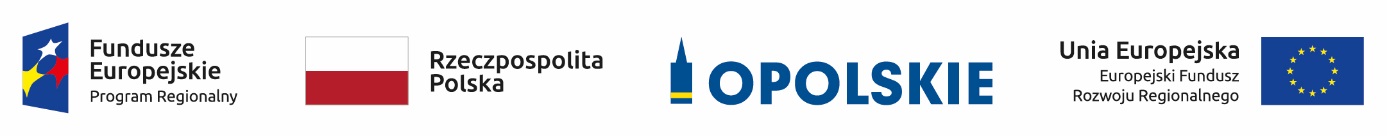 Lista projektów zakwalifikowanych do rozstrzygnięcia konkursu w ramach poddziałania 3.2.2 Efektywność energetyczna w budynkach publicznych Aglomeracji Opolskiej w ramach Regionalnego Programu Operacyjnego Województwa Opolskiego na lata 2014-2020 – III nabórŹródło: Opracowanie własne LpNumer wnioskuTytuł projektuNazwa wnioskodawcy1RPOP.03.02.02-16-0002/19Termomodernizacja wraz z wymianą wewnętrznej instalacji c.o, c.w.u., energii elektrycznej oraz wymianą źródła ciepła w budynku Ochotniczej Straży Pożarnej w KarłowicachGmina Popielów2RPOP.03.02.02-16-0003/19Kompleksowa termomodernizacja budynku Urzędu Gminy w Łubnianach.Gmina Łubniany3RPOP.03.02.02-16-0006/19Termomodernizacja budynków użyteczności publicznej Gminy StrzeleczkiGmina Strzeleczki4RPOP.03.02.02-16-0007/19Poprawa efektywności energetycznej w budynku użyteczności publicznej, dawnego dworca PKP w Tułowicach z przeznaczeniem na utworzenie muzeum ceramiki tułowickiej z zapleczem biurowym.Gmina Tułowice5RPOP.03.02.02-16-0008/19Modernizacja energetyczna budynku Gminnego Ośrodka Kultury w Dobrzeniu WielkimGmina Dobrzeń Wielki6RPOP.03.02.02-16-0009/19Termomodernizacja obiektu PSP nr 14 w Opolu – etap IIMiasto Opole7RPOP.03.02.02-16-0013/19Przebudowa budynku biurowego Urzędu Gminy w Murowie przy ul. Dworcowej oraz budynku PSP  w Starych Budkowicach przy ul. Wołczyńskiej polegająca na termomodernizacji wraz z wymianą wewnętrznej instalacji c.w.u., energii elektrycznej i oświetleniowejGmina Murów8RPOP.03.02.02-16-0016/19Modernizacja energetyczna budynku szkoły w Osowcu przy ul. FabrycznejGmina Turawa